МУНИЦИПАЛЬНЫЙ СОЦИАЛЬНЫЙ ЗАКАЗ:Сельский сход в Сумбулинском АА Баткенской области13 октября 2015 года в селе Сары-Добо, расположенном в Лейлекском районе Баткенской области состоится сельский сход, где Сумбулинский айылный аймак совместно с Общественным Фондом «Билек» предоставят местному сообществу результаты проекта «Открытие центра дошкольного образования в селе Сары-Добо», реализованного в рамках социального муниципального заказа.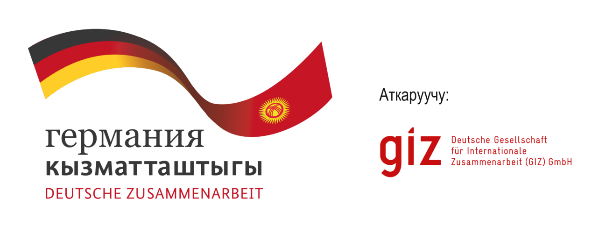 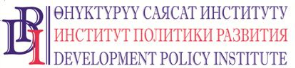 ОФ «Билек»Время Мероприятие Ответственные 10:30-11:00Регистрация участниковСотрудники АО11:00-11:10Приветственное словоБекмуратов Б.А, Сумбулинского глава АА11:10-11:30Презентация о результатах проекта «Открытие центра дошкольного образования в селе Сары-Добо», реализованного в рамках социального муниципального заказа.Асанова Ж., координатор ОФ «Билек», менеджер проекта11:30-11:40Вопросы и ответыАсанова Ж., координатор ОФ «Билек», менеджер проекта11:40-12:00Презентация творческий достижений воспитанников ЦДО «Айданек»Джаянбаева Б., руководитель Центра дошкольного образования «Айданек» 12:00-12:10Вопросы и ответыДжаянбаева Б., руководитель Центра дошкольного образования «Айданек»12:10-12:20Презентация группы совместного мониторинга и оценки (ГСМиО) Эргешов С., руководитель ГСМиО12:20-12:30Вопросы и ответыЭргешов С., руководитель ГСМиО12:30-12:35Заключительное словоБекмуратов Б.А, глава Сумбулинского АА12-35-13-00Концертная программа от воспитанников ЦДО «Айданек»Джаянбаева Б., руководитель Центра дошкольного образования «Айданек»